السيرة الذاتية والعلمية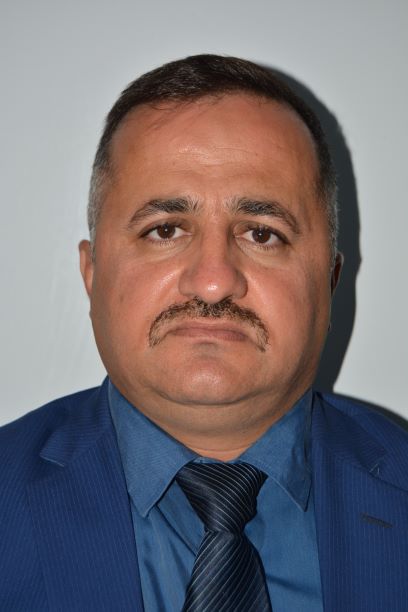 المعلومات الشخصيةالشهاداتالبيانات العلميةالمؤلفات والشهادات والمؤتمراتالمناصبالاسمد. معاذ حبش خضر سلطاند. معاذ حبش خضر سلطاند. معاذ حبش خضر سلطانتاريخ الميلاد28/12/1976محل الولادةزاخو /دهوكالحالة الزوجيةمتزوجعدد الاولاد3الجنسيةعراقيعراقيعراقياللقب العلمي وتاريخ الحصول عليهمدرس /8/7/2012مدرس /8/7/2012مدرس /8/7/2012عدد سنوات الخدمة13 سنة و8 أشهر13 سنة و8 أشهر13 سنة و8 أشهرعنوان البريد الالكترونيmaathhabash@yahoo.commaathhabash@yahoo.commaathhabash@yahoo.comالشهادةالتخصصسنة الحصول عليهاالجامعةالبكالوريوسآثار قديمة2001الموصلالماجستيرحضارة آشورية2006الموصل الدكتوراهحضارة العراق القديم والكتابات المسمارية2012الموصلالدراسات الاوليةالدراسات الاوليةتدريس الدراسات العلياالنشاطات العلميةالنشاطات العلميةرئيس اللجنة المركزية للمكتبة الافتراضية في كلية الآثاررئيس اللجنة المركزية للمكتبة الافتراضية في كلية الآثاررئيس اللجنة المركزية للمكتبة الافتراضية في كلية الآثارالإشراف على طلبة الماجستيرالإشراف على طلبة الماجستيرالإشراف على طلبة الدكتوراهالإشراف على طلبة الدكتوراهمناقشات الرسائل الجامعيةمناقشات الرسائل الجامعيةمناقشة ثلاثة رسائل للماجستيرمناقشة ثلاثة رسائل للماجستيرمناقشة ثلاثة رسائل للماجستيرالبحوث المنشورةالمجلات المحليةثلاث بحوثثلاث بحوثثلاث بحوثالبحوث المنشورةالمجلات العالميةالبحوث المقيمةمحليااثناناثناناثنانالبحوث المقيمةعالمياعدد الكتب المؤلفةبراءات الاختراععدد الندوات والمؤتمرات المشارك فيهاثلاثةعدد الدورات و ورش العملاربعةالشهادات التقديرية والجوائز العلميةثلاثة شهادات تقديريةكتب الشكر13 كتاب شكرالمناصب الإدارية التي تقلدهارئيس قسم اللغات العراقية القديمة وكيل معاون العميد للشؤون الاداريةمسؤول ضمان الجودة والاداء الجامعي في كلية الآثارعضوية الجمعيات العلمية والمهنيةعضوية اللجان  الوزاريةلجنة وزارية /تصنيف الجامعات العراقية